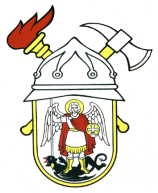 JAVNA VATROGASNA POSTROJBAGRADA ŠIBENIKAPut groblja 2ŠibenikPLAN RADAJAVNE VATROGASNE POSTROJBE GRADA ŠIBENIKAZA 2023. GODINUŠibenik, siječanj 2023.ZADACI:OBAVLJANJE VATROGASNE DJELATNOSTI SUKLADNO ZAKONUJavna vatrogasna postrojba grada Šibenika, sukladno Zakonu o vatrogastvu, Zakonu o jedinicama lokalne samouprave i Zakonu o ustanovama, organizira svoj rad kao javna ustanova jedinice lokalne samouprave za obavljanje vatrogasne djelatnosti.  Vatrogasna djelatnost: Gašenje požara i spašavanje ljudi i imovine ugroženih požarima i eksplozijama,  Pružanje tehničke pomoći u nezgodama i opasnim situacijama (tehničke intervencije, havarije, akcidenti),Pružanje pomoći kod elementarnih nepogoda,Provedba posebnih mjera zaštite od požara od posebnog interesa za Republiku Hrvatsku,Sudjelovanje na vatrogasnim intervencijama i izvan područja djelovanja po zapovjedi  nadležnih vatrogasnih zapovjednika, Provedba preventivnih mjera zaštite od požara i eksplozija,Izrada izvješća i analiza vatrogasnih intervencija uz kritički osvrt i korištenje stečenih znanja.Javna vatrogasna postrojba grada Šibenika će u 2023. godini održavati svoju operativnu spremnost  sukladno podzakonskim aktima, pravilima vatrogasne struke te Procjeni opasnosti i Planu zaštite od požara za Grad Šibenik.Temeljem zapovjedi nadležnih vatrogasnih zapovjednika, Javna vatrogasna postrojba grada Šibenika sudjelovati će na intervencijama i izvan područja za kojeg je osnovana, odnosno na cijelom području Republike Hrvatske.REALIZACIJA PROGRAMA TEORETSKE I PRAKTIČNE NASTAVE Zapovjednik Javne vatrogasne postrojbe grada Šibenika donijeti će godišnji nastavni plan temeljem Programa teoretske nastave i praktičnih vježbi u vatrogasnim postrojbama kojeg donosi HVZ te temeljem  vlastitih specifičnih potreba i prosudbi.Nastavne teme razraditi će zamjenik zapovjednika, zapovjednici i voditelji vatrogasnih smjena, pojedinačno.Izvršit će se dodatna osposobljavanja za pripadnike tima za spašavanje iz ruševina i tima za spašavanje iz visina i dubina.U certificiranom vježbalištu, za pripadnike postrojbe, provesti će se osposobljavanje i praktične vježbe u simulatoru plamenih udara.Temeljem Plana vatrogasnih vježbi, a u suradnji sa zainteresiranim subjektima, provesti će se vatrogasne vježbe. Javna vatrogasna postrojba grada Šibenika raditi će na unapređenju kvalitete teoretske i praktične nastave te će osiguravati potrebne uvjete za realistično odvijanje praktične nastave.ODRŽAVANJE VATROGASNE OPREME I TEHNIKEU ovlaštenim servisima obaviti će se redovni godišnji servisi vatrogasnih vozila i nadogradnje na vatrogasnim vozilima.U mehaničkoj radionici izvršavati će se manji popravci i održavanje vatrogasnih vozila, strojeva, uređaja i alata.Za izolacijske aparate, mjerno detekcijske uređaje, kemijska odijela i drugu opremu za koju je potrebno ishoditi posebna uvjerenja, potrebno je obaviti redovnu kontrolu i atestiranje u ovlaštenim institucijama.U servisu dišnih aparata vršiti će se redovita kontrola, ispitivanje i održavanje plućnih automata, armatura i zaštitnih maski.IZRADA OPERATIVNIH PLANOVA I PREVENTIVNE AKTIVNOSTIOperativni planovi predstavljaju temelj za pripremu postrojbe u slučajevima nastanka različitih događaja te potrebe za interveniranjem na građevinama, gospodarskim objektima, prometnicama te  ostalim mjestima gdje su moguće intervencije većih razmjera. Upravo zbog navedenih razloga, u 2023. godini potrebno je izvršiti reviziju postojećih operativnih planova te, sukladno potrebi, izraditi nove planove za određeni broj gospodarskih, javnih i drugih objekata;Na vatrodojavni centar Javne vatrogasne postrojbe izvršiti će se priključenje novih gospodarskih i ostalih objekata s područja grada Šibenika;Izvršiti će se obilazak i kontrola protupožarnih putova i hidrantske mreže na prostoru Grada Šibenika te će se nadležnim tijelima i službama predložiti potrebne mjere;U svrhu promicanja kulture zaštite od požara potrebno je organizirati promidžbene aktivnosti pomoću sredstava javnog informiranja. Tijekom mjeseca svibnja održati će se „Dani otvorenih vrata“ koji se zbog pandemije u protekle tri godine nisu održavali;  Ostvarivati kontakte i suradnju sa stručnim institucijama u oblasti zaštite od požara i zaštite na radu te ostalim subjektima bitnim za podizanje kvalitete rada i sposobnosti Javne vatrogasne postrojbe grada Šibenika. USKLAĐIVANJE NAČINA RADA SA ZAKONSKOM REGULATIVOMTijekom 2023. godine JVP grada Šibenika usklađivati će svoj rad s propisima koji uređuju rad vatrogasne službe u Republici Hrvatskoj, kao i rad stručne te pomoćne službe.Sukladno zakonskim propisima i podzakonskim aktima uskladiti će se Statut i opći akti postrojbe.Pravodobno će se planirati proračun i praćenje izvršenja u svrhu pravodobnih izmjena i dopuna, izvršavanje svih poslova iz područja proračunskog računovodstva, obračuna plaća, knjigovodstvenih poslova proizašlih iz obavljanja vlastite djelatnosti, kadrovskih pitanja, zaštite osobnih podataka te pristupa informacijama.Radnike, kojima je unutarnjim ustrojem definirano da samostalno rukovode određenim vrstama vatrogasnih intervencija, će se uputiti na polaganje stručnog ispita.Radnici u stručnoj službi sudjelovati će na organiziranim stručnim seminarima, kao i na stručnim osposobljavanjima za potrebe javne nabave, zaštite osobnih podataka i arhivskog gradiva (po potrebi za radnika koji obavlja pravne i uredske poslove).Unutar postrojbe izvršiti će se popuna upražnjenih radnih mjesta zbog odlaska određenog broja radnika u mirovinu.PLANIRANJE I REALIZACIJA PLANA NABAVE VATROGASNE OPREME I SREDSTAVA ZA GAŠENJESukladno potrebama i stanju vatrogasne opreme i sredstava za gašenje potrebno je izvršiti nabavku istih u skladu s Planom nabave i financijskim mogućnostima. Isto tako, tijekom 2023. godine, planira se izvršiti nabava jednog vatrogasnog vozila za prijevoz vatrogasaca i opreme te jednog zapovjednog vatrogasnog vozila.Javna vatrogasna postrojba grada Šibenika će tijekom 2023. godine nastojati povećati prihode od vlastite djelatnosti kako bi iste, temeljem Zakona o vatrogastvu, uložila u nabavku vatrogasne opreme, sredstava za gašenje i vatrogasnu tehniku.Nastaviti će se s aktivnostima u pripremi za izgradnju novog vatrogasnog doma na prostoru bivše vojarne Bribirski knezovi.SURADNJA S OSTALIM USTANOVAMA I  INSTITUCIJAMAJavna vatrogasna postrojba grada Šibenika surađivati će s Vatrogasnom zajednicom Šibensko - kninske županije i Vatrogasnom zajednicom grada Šibenika u području osposobljavanja, školovanja i opremanja te predlagati rješenja za ostvarenje kvalitetnijeg zajedničkog rada na vatrogasnim intervencijama. Također, postrojba će surađivati sa Službom civilne zaštite i Centrom 112.Radi poboljšanja zajedničkog rada i sigurnosti pri radu, kao i što kvalitetnije usluge građanima, potrebno je ostvariti dobru suradnju sa službom Hitne medicinske pomoći, službama MUP-a, Centrom za razminiranje, Gorskom službom spašavanja, Lučkom kapetanijom, HEP-om, Vodovodom i odvodnjom te drugim sličnim službama.U cilju razmjene iskustava i unapređenja vatrogasne struke potrebno je ostvariti suradnju s vatrogasnim postrojbama u RH i u inozemstvu.Javna vatrogasna postrojba grada Šibenika, ostvarivati će punu suradnju s predstavnicima radnika i sindikatom u cilju postizanja pozitivnog ozračja za kvalitetno obavljanje službe.CILJEVI PROGRAMA: 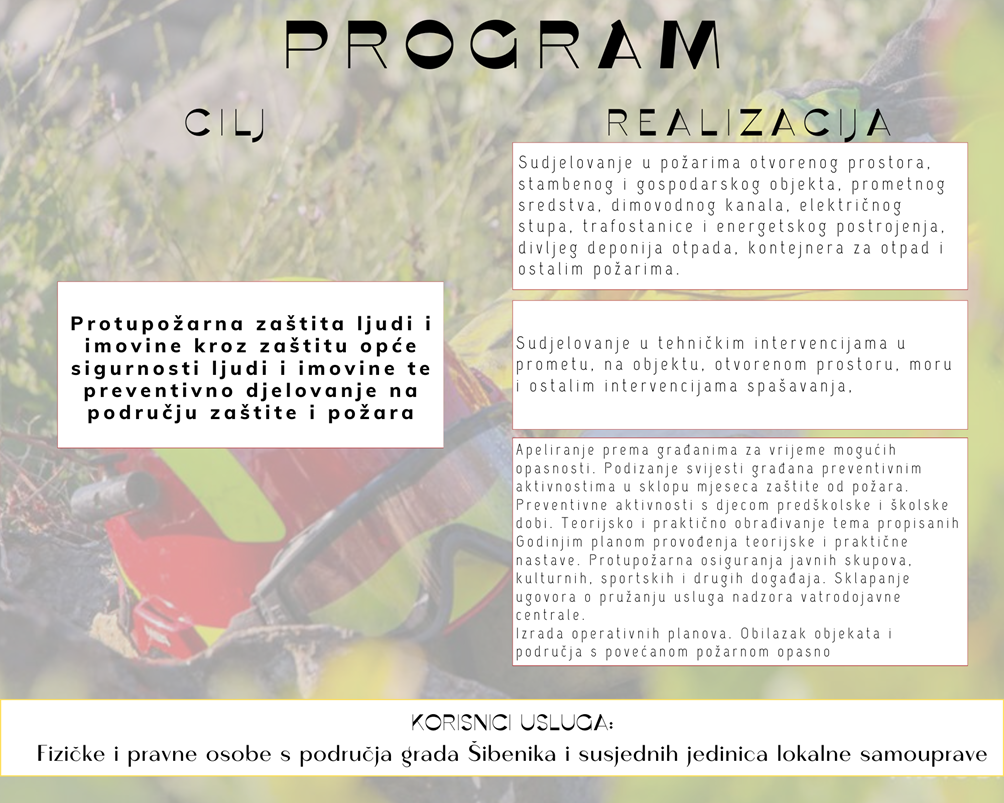 POKAZATELJI REZULTATA:           JAVNA VATROGASNA POSTROJBA             GRADA ŠIBENIKA              ZAPOVJEDNIK            Volimir Milošević, dipl.ing.sig.Glava: 00202-33706 JAVNA VATROGASNA POSTROJBA I DVDGlava: 00202-33706 JAVNA VATROGASNA POSTROJBA I DVDNAZIV PROGRAMA 1005 PROTUPOŽARNA ZAŠTITA LJUDI I IMOVINEFunkcijska oznaka0320 Usluge protupožarne zaštiteRegulatorni okvirZakon o vatrogastvu (Narodne novine br. 125/19, 114/22)Zakon o zaštiti od požara (Narodne novine br. 92/10, 114/22)Zakon o zaštiti na radu (Narodne novine br. 71/1., 118/14, 154/14, 94/18, 96/18)Zakon o sustavu civilne zaštite (Narodne novine br. 82/15, 118/18, 31/20, 20/21, 114/22)Statut Javne vatrogasne postrojbe grada Šibenika (KLASA: 012-03/20-01/03, URBROJ: 2182/01-7-1-03-20-1 od 30.12.2020.)Plan zaštite od požara i tehnoloških eksplozija za područje Grada Šibenika (KLASA: 214-01/21-01/03, URBROJ: 2182/01-10/1-10/21-8) od 14.12.2021. godinePlan djelovanja u području prirodnih nepogoda za 2023. godinu – Grad Šibenik (KLASA: 240-02/22-01/05, URBROJ: 2182-1-10-22-4 od 19.12.2022.)Zakon o proračunu (Narodne novine br. 144/21)Pravilnik o proračunskom računovodstvu i računskom planu (Narodne novine br. 124/14, 115/15, 87/16, 3/18, 126/19, 108/20)Pravilnik o financijskom izvještavanju u proračunskom računovodstvu (Narodne novine br. 37/22)Zakon o radu (Narodne novine 93/14, 128/17, 98/19, 151/22)Zakon o javnoj nabavi (Narodne novine br. 120/16, 114/22)Zakon o provedbi Opće uredbe o zaštiti podataka (Narodne novine br. 42/18)Zakon o pravu na pristup informacijama (Narodne novine br. 25/13, 85/15, 69/22)Zakon o zaštiti prijavitelja nepravilnosti (Narodne novine br. 46/22)Zakon o arhivskom gradivu i arhivima (Narodne novine br. 61/18, 98/19, 114/22)Pravilnik o stavljanju na tržište osobne zaštitne opreme (Narodne novine br. 89/10)Pravilnik o tehničkim zahtjevima za zaštitnu i drugu opremu koju pripadnici vatrogasnih postrojbi koriste prilikom vatrogasnih intervencija (Narodne novine br. 31/11)Cjenik vatrogasnih intervencija (Narodne novine br. 74/21, 156/22)Odluka o vrstama i cijenama usluga Javne vatrogasne postrojbe grada Šibenika (KLASA: 400-01/20-01/12, URBROJ: 2182/01-06/1-20-2 od 25.11.2020.)Pravilnik o uporabi osobne zaštitne opreme (Narodne novine br. 5/21)Pravilnik o vatrogasnoj tehnici (Narodne novine br. 5/21)Pravilnik o poslovima s posebnim uvjetima rada (Narodne novine br. 5/84)Pravilnik o programu i načinu polaganja stručnog ispita za vatrogasce s posebnim ovlastima i odgovornostima (Narodne novine br. 110/20)Zakon o porezu na dodanu vrijednost (Narodne novine br. 73/13, 99/13, 148/13, 153/13, 143/14, 115/16, 106/18, 121/19, 138/20, 39/22, 113/22)Zakon o zakupu i kupoprodaji poslovnog prostora (Narodne novine broj 125/11, 64/15, 112/18)Opis programa A100501 Provedba mjera zaštite od požara i eksplozijaPokazateljrezultataDefinicijaJedinicaPolaznavrijednostIzvor podatakaCiljana vrijednost (2023.)Smanjenje opožarenih površinaProvođenjem plana osposobljavanja dodatno podizati spremnost Postrojbe u cilju što efikasnijeg i bržeg djelovanjaOpožarena površina u ha po intervenciji5JVP grada Šibenika4,6Povećanje broja izdanih odobrenja za loženje vatre na otvorenomUpozoravanjem građana na obvezu traženja odobrenja za loženje vatre na otvorenom u periodu od 01.11. do 31.05.Broj izdanih odobrenja za loženje vatre140JVP grada Šibenika170Smanjenje požara dimnjakaPovećanjem broja apela građanima u tijeku sezone grijanjaBroj objava na int. stranici i Facebook stranici3JVP grada Šibenika3Povećanje broja vatrodojavnih priključakaPovećanjem broja vatrodojavnih priključaka smanjiti vrijeme izlaska na intervencijuBroj vatrodojavnih priključaka8JVP grada Šibenika9Povećanje broja posjeta dječjim vrtićima i školamaPovećanjem posjeta dječjim vrtićima i školama približiti djeci opasnosti i načini postupanja u opasnim situacijamaBroj posjeta dječjim vrtićima i školama12JVP grada Šibenika14Organizacija Dana otvorenih vrataOrganizacijom Dana otvorenih vrata približiti opremu i način rada građanimaBroj održanih Dana otvorenih vrata1JVP grada Šibenika1